MatematikaReši  4., 5., 6. in 9. nalogo.7. in 8. naloga po izbiri.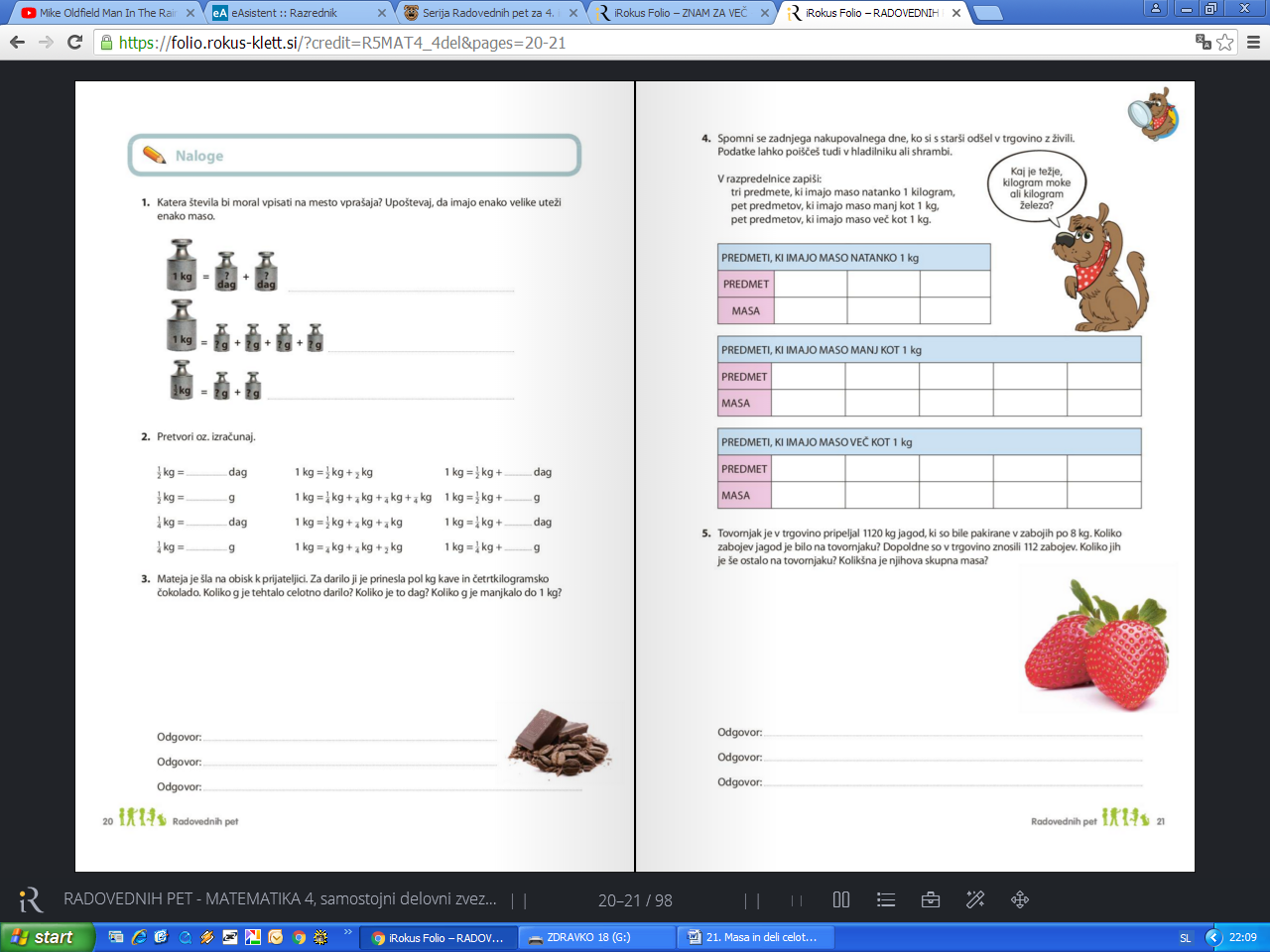 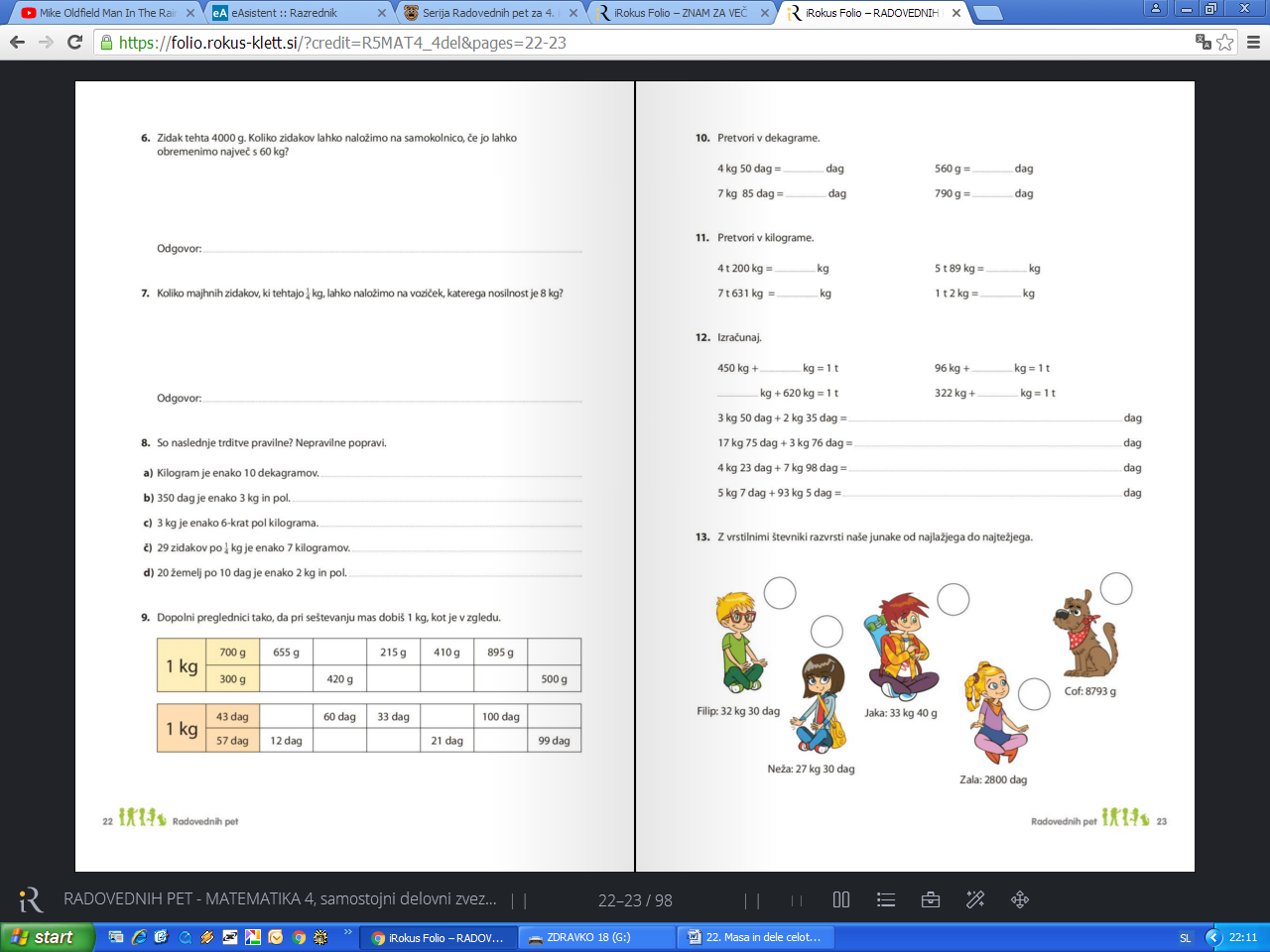 SLJV zvezek napiši odgovore na vprašanja Dejavnosti pred branjem  (Ta del, ki je viden spodaj).  Preberi  besedilo  pravljice.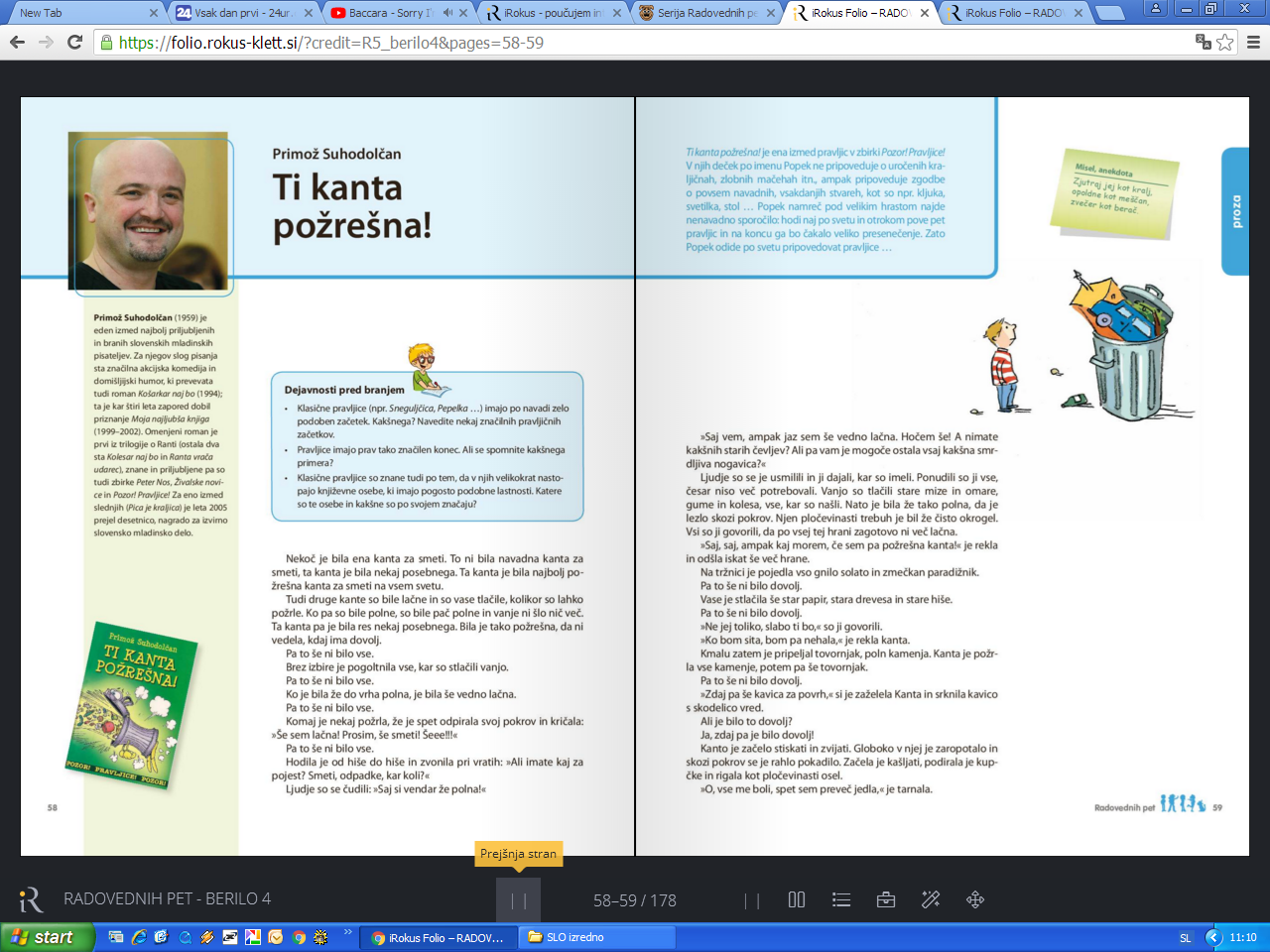  NIT Izvedete 2. uro ( navodila ste že dobili).ŠportOb pomoči starejše osebe poskusi izvest stojo na rokah.Predhodno se ogrej, pazi na lastno varnost in varnost asistenta (da ga ne brcneš v glavo).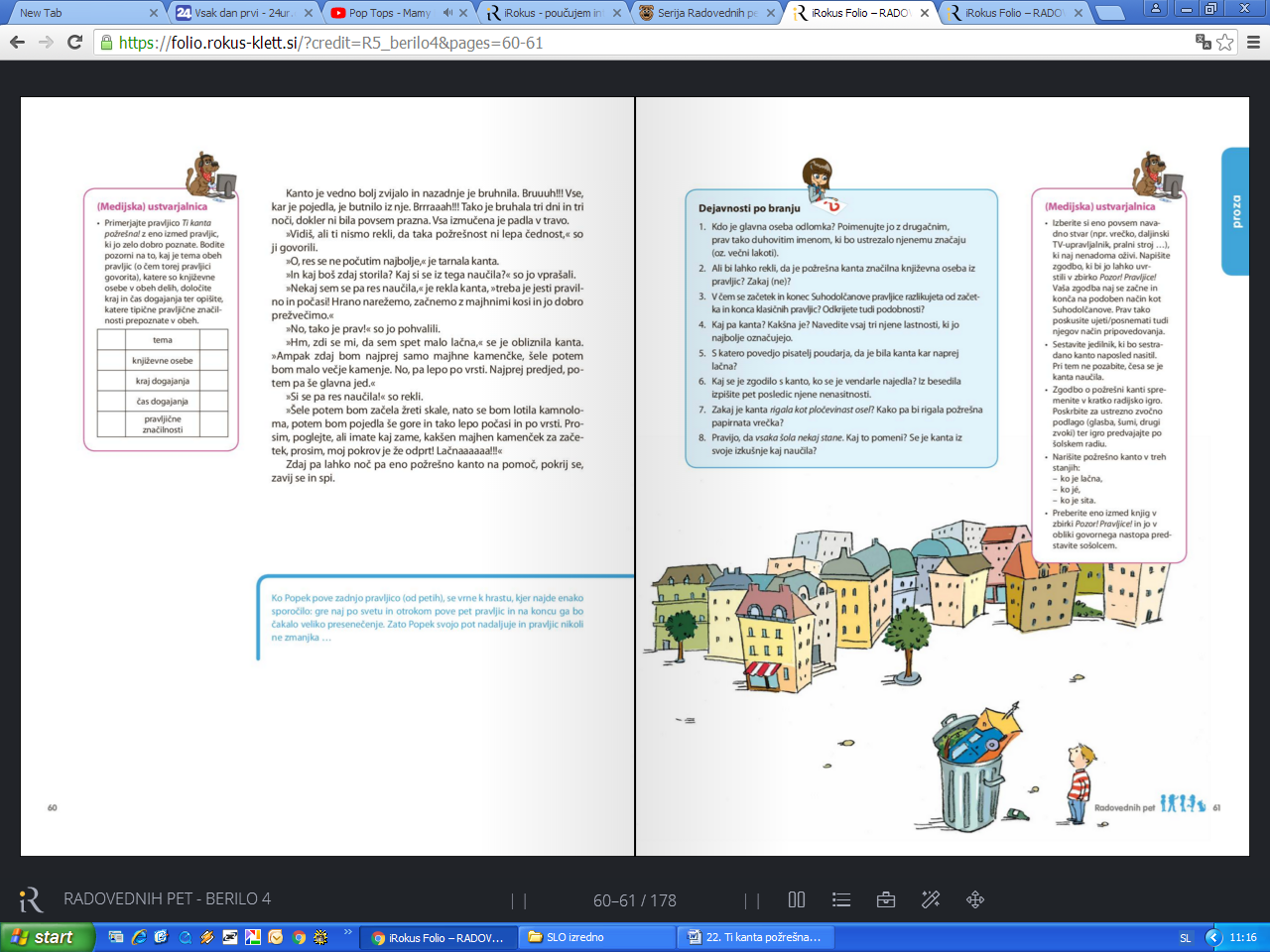 